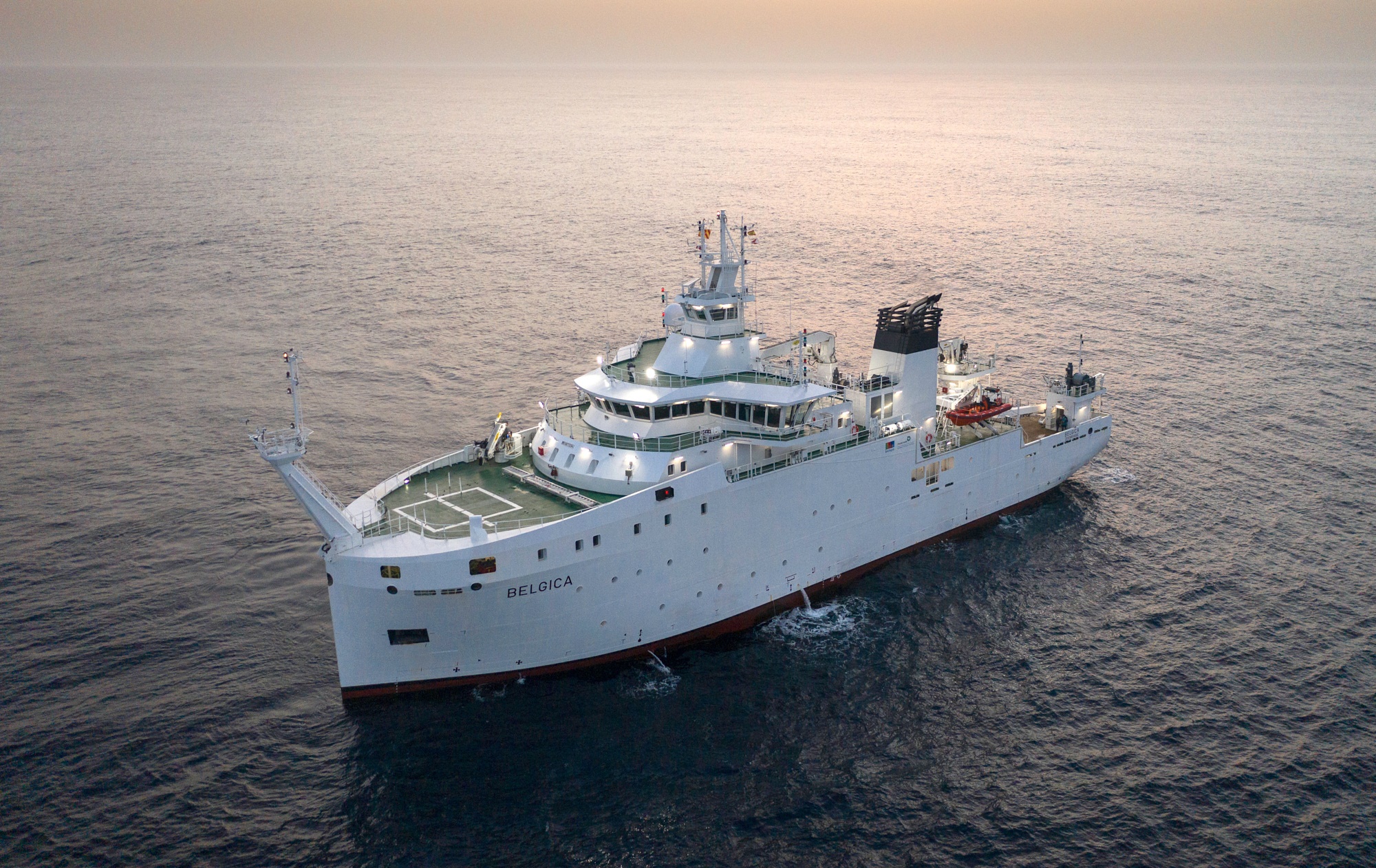 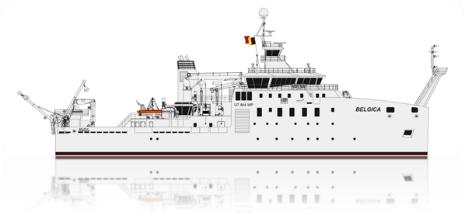 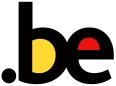 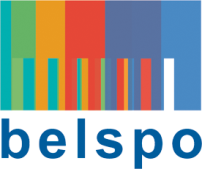 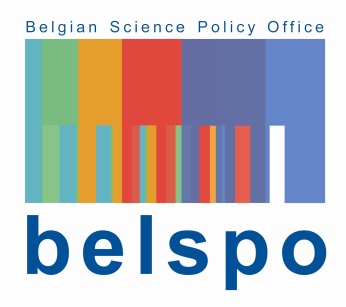 Published in 20XX by the Belgian Science Policy OfficeWTCIII Simon Bolivarlaan 30 bus 7Boulevard Simon Bolivar 30 bte 7B-1000 BrusselsBelgiumTel:  +32 (0)2 238 34 11http://www.belspo.be
http://www.belspo.be/brain-beContact person: XXXXXXXXTel: +32 (0)2 238 3X XXNeither the Belgian Science Policy Office nor any person acting on behalf of the Belgian Science Policy Office is responsible for the use which might be made of the following information. The authors are responsible for the content.No part of this publication may be reproduced, stored in a retrieval system, or transmitted in any form or by any means, electronic, mechanical, photocopying, recording, or otherwise, without indicating the reference:Authors. Title. Final Report. Brussels: Belgian Science Policy Office 20XX – xx p. (BRAIN-be 2.0 - (Belgian Research Action through Interdisciplinary Networks))table of contentsABSTRACTContextObjectivesConclusionsKeywords1. INTRODUCTION2. STATE OF THE ART AND OBJECTIVES3. METHODOLOGY 4. SCIENTIFIC RESULTS AND RECOMMENDATIONS5. DISSEMINATION AND VALORISATION6. PUBLICATIONS7. ACKNOWLEDGEMENTSANNEXES